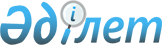 О внесении изменений и дополнений в решение Бурабайского районного маслихата от 21 дкабря 2009 года № С-21/1 "О районном бюджете на 2010-2012 годы"
					
			Утративший силу
			
			
		
					Решение Бурабайского районного маслихата Акмолинской области от 16 апреля 2010 года № С-25/3. Зарегистрировано Управлением юстиции Бурабайского района Акмолинской области 4 мая 2010 года № 1-19-177. Утратило силу - решением Бурабайского районнного маслихата Акмолинской области от 10 февраля 2011 года № С-30/5

      Сноска. Утратило силу - решением Бурабайского районнного маслихата Акмолинской области от 10.02.2011 № С-30/5      В соответствии с пунктом 5 статьи 109 Бюджетного Кодекса Республики Казахстан от 4 декабря 2008 года, статьей 6 Закона Республики Казахстан «О местном государственном управлении и самоуправлении в Республике Казахстан» от 23 января 2001 года, решением Акмолинского областного маслихата от 6 апреля 2010 года № 4С-23-2 Бурабайский районный маслихат РЕШИЛ:



      1. Внести в решение Бурабайского районного маслихата «О районном бюджете на 2010-2012 годы» от 21 декабря 2009 года № С-21/1 (зарегистрировано в реестре государственной регистрации нормативных правовых актов № 1-19-170, опубликовано 21 января 2010 года в районной газете «Бурабай», 18 января 2010 года в районной газете «Луч»), следующие изменения и дополнения:



      в пункте 1:

      в подпункте 1):

      цифры «4967402,0» заменить на цифры «4959503,4»;

      цифры «1332611,0» заменить на цифры «1342212,0»;

      цифры «58962,0» заменить на цифры «59663,0»;

      цифры «3301529,0» заменить на цифры «3283328,4».

      в подпункте 2):

      цифры «4674361,8» заменить на цифры «4667553,1».

      в подпункте 5):

      цифры «326808,2» заменить на цифры «325718,3».

      в подпункте 6):

      цифры «-326808,2» заменить на цифры «-325718,3»;

      цифры «12059,8» заменить на цифры «13149,7».



      В пункте 3:

      в подпункте 1):

      цифры «12091,0» заменить на цифры «13552,0»;

      цифры «10560,0» заменить на цифры «10760,0»;

      абзац седьмой изложить в следующей редакции:

      «на выплату единовременной материальной помощи участникам и инвалидам Великой Отечественной войны, а также лицам, приравненным к ним, военнослужащим, в том числе уволенным в запас (отставку), проходившим военную службу в период с 22 июня 1941 года по 3 сентября 1945 года в воинских частях, учреждениях, в военно-учебных заведениях, не входивших в состав действующей армии, награжденным медалью «За Победу над Германией в Великой Отечественной войне 1941-1945 гг.» или медалью «За победу над Японией», лицам, проработавшим (прослужившим) не менее шести месяцев в тылу в годы Великой Отечественной войны и на обеспечение проезда участникам и инвалидам Великой Отечественной войны по странам Содружества Независимых Государств, по территории Республики Казахстан, а также оплаты им и сопровождающим их лицам расходов на питание, проживание, проезд для участия в праздничных мероприятиях в городах Москве, Астане к 65-летию Победы в Великой Отечественной войне в сумме 29298,0 тысяч тенге»;

      абзац восьмой изложить в следующей редакции:

      «обеспечение проезда участникам и инвалидам Великой Отечественной войны по странам Содружества Независимых Государств, по территории Республики Казахстан, а также оплаты им и сопровождающим их лицам расходов на питание, проживание, проезд для участия в праздничных мероприятиях в городах Москва, Астана к 65-летию Победы в Великой Отечественной войне в сумме 1540,3 тысяч тенге».

      дополнить абзацем тринадцатым следующего содержания:

      «на реализацию государственного образовательного заказа в дошкольных организациях образования на 29568,0 тысяч тенге, в том числе на мини-центры 9000,0 тысяч тенге, на частные детские сады 10393,0 тысяч тенге, на возвращенные детские сады 10175,0 тысяч тенге»;

      дополнить абзацем четырнадцатым следующего содержания:

      «неиспользованные в течении 2009 года суммы целевых трансфертов разрешенные к использованию в 2010 году с соблюдением их целевого назначения на приобретение системы химической очистки воды для котельной в селе Зеленый Бор в сумме 4000,0 тысячи тенге и 6278,1 тысяч тенге на подготовку котельной государственного казенного предприятия на праве хозяйственного ведения "Термо-Транзит" к отопительному сезону 2010-2011 годов».

      в подпункте 2):

      цифры «158747,0» заменить на цифры «24747,0».

      в подпункте 3):

      абзац второй изложить в следующей редакции:

      «на выплату единовременной материальной помощи участникам и инвалидам Великой Отечественной войны, а также лицам, приравненным к ним, военнослужащим, в том числе уволенным в запас (отставку), проходившим военную службу в период с 22 июня 1941 года по 3 сентября 1945 года в воинских частях, учреждениях, в военно-учебных заведениях, не входивших в состав действующей армии, награжденным медалью «За Победу над Германией в Великой Отечественной войне 1941-1945 гг.» или медалью «За победу над Японией», лицам, проработавшим (прослужившим) не менее шести месяцев в тылу в годы Великой Отечественной войны и на обеспечение проезда участникам и инвалидам Великой Отечественной войны по странам Содружества Независимых Государств, по территории Республики Казахстан, а также оплаты им и сопровождающим их лицам расходов на питание, проживание, проезд для участия в праздничных мероприятиях в городах Москве, Астане к 65-летию Победы в Великой Отечественной войне 19557,0 тысяч тенге».

      дополнить абзацем шестым следующего содержания:

      «в связи с изменением фонда оплаты труда в бюджетной сфере в сумме 85589,0 тысяч тенге».

      дополнить подпунктом 6) следующего содержания:

      «учесть в районном бюджете возврат целевых трансфертов из республиканского и областного бюджетов в сумме 1089,9 тысяч тенге».



      2. Приложение 1, 5 к указанному решению Бурабайского районного маслихата изложить и утвердить в новой редакции согласно приложению 1, 2 к настоящему решению.



      3. Настоящее решение вступает в силу со дня государственной регистрации в управлении юстиции Бурабайского района Акмолинской области и вводится в действия с 1 января 2010 года.      Председатель XXV

      сессии районного маслихата                 Н.Туманова      Секретарь районного

      маслихата                                  Г.Марченко      СОГЛАСОВАНО:      Аким Бурабайского района                   В.Балахонцев      Начальник государственного

      учреждения «Отдел экономики

      и бюджетного планирования

      Бурабайского района»                       Г.Тналинова

Приложение 1 к решению

Бурабайского районного маслихата

от 16 апреля 2010 года № С-25/3Бюджет Бурабайского района на 2010 год

Приложение 2 к решению

Бурабайского районного маслихата

от 16 апреля 2010 года № С-25/3

Приложение 5 к решению

Бурабайского районного маслихата

от 21 декабря 2009 года № С-21/1Бюджетные программы города районного

значения, поселка, аульного (сельского)

округа на 2010 год
					© 2012. РГП на ПХВ «Институт законодательства и правовой информации Республики Казахстан» Министерства юстиции Республики Казахстан
				категориякатегориякатегориякатегориякатегорияВсегоклассклассклассклассВсегоподклассподклассподклассВсегоспецификаспецификаВсего12345Всего1. Доходы4959503,41НАЛОГОВЫЕ ПОСТУПЛЕНИЯ 1342212,0101Подоходный налог 1273951012Индивидуальный подоходный налог127395101202Индивидуальный подоходный налог с доходов, не облагаемых у источника выплаты101195101203Индивидуальный подоходный налог с физических лиц, осуществляющих деятельность по разовым талонам26200103Социальный налог6786251031Социальный налог678625103101Социальный налог678625104Налоги на собственность4727101041Налоги на имущество298229104101Налог на имущество юридических лиц и индивидуальных предпринимателей293112104102Налог на имущество физических лиц51171043Земельный налог90122104302Земельный налог с физических лиц на земли населенных пунктов 7386104303Земельный налог на земли промышленности, транспорта, связи, обороны и иного не с/х назначения42274104306Земельный налог на земли особо охраняемых природных территорий, земли оздоровительного, рекреационного и историко-культурного назначения170104307Земельный налог с юридических лиц и индивидуальных предпринимателей, частных нотариусов и адвокатов на земли сельскохозяйственного назначения257104308Земельный налог с юридических лиц, индивидуальных предпринимателей, частных нотариусов и адвокатов на земли населенных пунктов400351044Налог на транспортные средства82909104401Налог на транспортные средства с юридических лиц28300104402Налог на транспортные средства с физических лиц546091045Единый земельный налог1450104501Единый земельный налог1450105Внутренние налоги на товары, работы и услуги523121052Акцизы6168105296Бензин ( за исключением авиационного), реализуемый юридическими и физическими лицами в розницу, а также используемый на собственные производственные нужды4500105297Диз.топливо, реализуемое юридическими и физическими лицами в розницу, используемое на собственные производственные нужды16681053Поступления за использование природных и других ресурсов11973105315Плата за пользование земельными участками119731054Сборы за ведение предпринимательской и профессиональной деятельности25998105401Сбор за государственную регистрацию индивидуальных предпринимателей1814105402Лицензионный сбор за право занятия отдельными видами деятельности12807105403Сбор за государственную регистрацию юридических лиц и учетную регистрацию филиалов и представительств, а также их перерегистрацию824105405Сбор за государственную регистрацию залога движимого имущества и ипотеки судна или строящегося судна324105414Сбор за государственную регистрацию транспортных средств, а также их перерегистрацию 1201105418Сбор за государственную регистрацию прав на недвижимое имущество и сделок с ним5028105420Плата за размещение наружной (визуальной) рекламы в полосе отвода автомобильных дорог общего пользования местного значения и в населенных пунктах40001055Налог на игорный бизнес8173105502Фиксированный налог8173107Прочие налоги01071Прочие налоги0107110Прочие налоговые поступления в местный бюджет0108Обязательные платежи, взимаемые за совершение юридически значимых действий и(или) выдачу документов уполномоченными на то государственными органами или должностными лицами111701081Государственная пошлина11170108102Государственная пошлина, взимаемая с подаваемых в суд исковых заявлений, заявлений особого искового производства, заявлений (жалоб) по делам особого производства, заявлений о вынесении судебного приказа, заявлений о выдаче дубликата исполнительного листа, заявлений о выдаче исполнительных листов на принудительное исполнение решений третейских (арбитражных) судов и иностранных судов, заявлений о повторной выдаче копий судебных актов, исполнительных листов и иных документов, за исключением государственной пошлины с подаваемых в суд исковых заявлений к государственным учреждениям6761108104Государственная пошлина, взимаемая за регистрацию акта гражданского состояния, а также за выдачу гражданам справок и повторных свидетельств о регистрации акта гражданского состояния и свидетельств в связи с изменением, дополнением и восстановлением записей актов гражданского состояния2600108105Государственная пошлина, взимаемая за оформление документов на право выезда за границу на постоянное место жительства и приглашение в Республику Казахстан лиц из других государств, а также за внесение изменений в эти документы540108106Государственная пошлина, взимаемая за выдачу на территории Республики Казахстан визы к паспортам иностранцев и лиц без гражданства или заменяющим их документам на право выезда из Республики Казахстан и въезда в Республику Казахстан0108107Государственная пошлина, взимаемая за оформление документов о приобретении гражданства Республики Казахстан, восстановлении в гражданстве Республики Казахстан и прекращении гражданства Республики Казахстан54108108Государственная пошлина, взимаемая за регистрацию места жительства900108109Государственная пошлина, взимаемая за выдачу удостоверения охотника и его ежегодную регистрацию100108110Государственная пошлина, взимаемая за регистрацию и перерегистрацию каждой единицы гражданского, служебного оружия физических и юридических лиц (за исключением холодного охотничьего, сигнального, огнестрельного бесствольного, механических распылителей, аэрозольных и других устройств, снаряженных слезоточивыми или раздражающими веществами, пневматического оружия с дульной энергией не более 7,5 Дж и калибра до 4,5 мм включительно)110108112Государственная пошлина за выдачу разрешений на хранение или хранение и ношение; транспортировку, ввоз на территорию Республики Казахстан и вывоз из Республики Казахстан оружия и патронов к нему 105,02НЕНАЛОГОВЫЕ ПОСТУПЛЕНИЯ59663,0201Доходы от государственной собственности3746,02011Поступления части чистого дохода государственных предприятий711,0201102Поступления части чистого дохода коммунальных государственных предприятий711,02015Доходы от аренды имущества, находящегося в государственной собственности3035,0201504Доходы от аренды имущества, находящегося в коммунальной собственности3035,0202Поступления от реализации товаров (работ, услуг) государственными учреждениями, финансируемыми из государственного бюджета162,02021Поступления от реализации товаров (работ, услуг) государственными учреждениями, финансируемыми из государственного бюджета162,0202102Поступления от реализации услуг, предоставляемых государственными учреждениями, финансируемыми из местного бюджета162,0203Поступления денег от проведения государственных закупок,организуемых государственными учреждениями,финансируемыми из государственного бюджета5,02031Поступления денег от проведения государственных закупок,организуемых государственными учреждениями,финансируемыми из государственного бюджета5,0203102Поступления денег от проведения государственных закупок,организуемых государственными учреждениями,финансируемыми из местного бюджета5,0204Штрафы, пени, санкции, взыскания, налагаемые государственными учреждениями, финансируемыми из государственного бюджета, а также содержащимися и финансируемыми из бюджета (сметы расходов) Национального Банка Республики Казахстан54000,02041Штрафы, пени, санкции, взыскания, налагаемые государственными учреждениями, финансируемыми из государственного бюджета, а также содержащимися и финансируемыми из бюджета (сметы расходов) Национального Банка Республики Казахстан, за исключением поступлений от организаций нефтяного сектора 54000,0204105Административные штрафы, пени, санкции, взыскания, налагаемые местными государственными органами54000,0206Прочие неналоговые поступления1750,02061Прочие неналоговые поступления1750,0206009Другие неналоговые поступления в местный бюджет1750,03ПОСТУПЛЕНИЯ ОТ ПРОДАЖИ ОСНОВНОГО КАПИТАЛА274300,0301Продажа государственного имущества, закрепленного за государственными учреждениями146300,03011Продажа государственного имущества, закрепленного за государственными учреждениями146300,0301102Поступления от продажи имущества, закрепленного за государственными учреждениями, финансируемыми из местного бюджета1000,0301103Поступления от продажи гражданам квартир145300,0303Продажа земли и нематериальных активов128000,03031Продажа земли128000,0303101Поступления от продажи земельных участков 128000,03032Продажа нематериальных активов0,0003202Плата за продажу права аренды земельных участков0,04ПОСТУПЛЕНИЯ ТРАНСФЕРТОВ3283328,4402Трансферты из вышестоящих органов государственного управления3283328,44022Трансферты из областного бюджета 3283328,4402201Целевые текущие трансферты467218,4402202Целевые трансферты на развитие2309418,0402203Субвенции506692,0Функ.гр.Функ.гр.Функ.гр.Функ.гр.Функ.гр.суммаПодфунк.Подфунк.Подфунк.Подфунк.суммаУчреждениеУчреждениеУчреждениесуммаПрограммаПрограммасумма12346суммаII. Затраты4667553,11Государственные услуги общего характера138196,001Представительные, исполнительные и другие органы, выполняющие общие функции государственного управления116688,0112Аппарат маслихата района (города областного значения)8700,0001Услуги по обеспечению деятельности маслихата района (города областного значения)8700,0122Аппарат акима района (города областного значения)35663,0001Услуги по обеспечению деятельности акима района ( города областного значения)35663,0123Аппарат акима района в городе, города районного значения, поселка, аула (села), аульного (сельского) округа72325,0001Услуги по обеспечению деятельности акима района в городе, города районного значения, поселка, аула (села), аульного (сельского) округа71280,0023Материально-техническое оснащение государственных органов1045,002Финансовая деятельность13918,0452Отдел финансов района (города областного значения)13918,0001Услуги по реализации государственной политики в области исполнения бюджета района (города областного значения) и управления коммунальной собственностью района (города областного значения)10058,0003Проведение оценки имущества в целях налогообложения690,0004Организация работы по выдаче разовых талонов и обеспечение полноты сбора сумм от реализации разовых талонов3170,005Планирование и статистическая деятельность7590,0453Отдел экономики и бюджетного планирования района (города областного значения)7590,0001Услуги по реализации государственной политики в области формирования и развития экономической политики, системы государственного планирования и управления района (города областного значения)7590,02Оборона754,001Военные нужды754,0122Аппарат акима района (города областного значения)754,0005Мероприятия в рамках исполнения всеобщей воинской обязанности754,03Общественный порядок, безопасность, правовая, судебная, уголовная-исполнительная деятельность2581,001Правоохранительная деятельность2581,0458Отдел жилищно-коммунального хозяйства, пассажирского транспорта и автомобильных дорог района (города областного значения)2581,0021Обеспечение безопасности дорожного движения в населенных пунктах2581,04Образование1605601,001Дошкольное воспитание и обучение124240,0464Отдел образования района (города областного значения)124240,0009Обеспечение деятельности организаций дошкольного воспитания и обучения124240,002Начальное, основное среднее и общее среднее образование1420272,0123Аппарат акима района в городе, города районного значения, поселка, аула (села), аульного (сельского) округа2137,0005Организация бесплатного подвоза учащихся до школы и обратно в аульной (сельской) местности2137,0464Отдел образования района (города областного значения)1418135,0003Общеобразовательное обучение1379910,0006Дополнительное образование для детей 38225,009Прочие услуги в области образования61089,0464Отдел образования района (города областного значения)61089,0001Услуги по реализации государственной политики на местном уровне в области образования 8234,0004Информатизация системы образования в государственных учреждениях образования района (города областного значения)5225,0005Приобретение и доставка учебников, учебно-методических комплексов для государственных учреждений образования района (города областного значения)15272,0007Проведение школьных олимпиад, внешкольных мероприятий и конкурсов районного (городского) масштаба2358,0011Капитальный, текущий ремонт объектов образования в рамках реализации стратегии региональной занятости и переподготовки кадров30000,06Социальная помощь и социальное обеспечение155308,302Социальная помощь137375,3451Отдел занятости и социальных программ района (города областного значения)137375,3002Программа занятости19830,0005Государственная адресная социальная помощь5497,0006Жилищная помощь6800,0007Социальная помощь отдельным категориям нуждающихся граждан по решениям местных представительных органов7634,0010Материальное обеспечение детей инвалидов, воспитывающихся и обучающихся на дому1402,0014Оказание социальной помощи нуждающимся гражданам на дому25843,0016Государственные пособия на детей до 18 лет11036,0017Обеспечение нуждающихся инвалидов обязательными гигиеническими средствами и предоставление услуг специалистами жестового языка, индивидуальными помощниками в соответствии и индивидуальной программой реабилитации инвалида8938,0019Обеспечение проезда участникам и инвалидам Великой Отечественной войны по странам Содружества Независимых Государств, по территории Республики Казахстан, а также оплаты им и сопровождающим их лицам расходов на питание, проживание, проезд для участия в праздничных мероприятиях в городах Москва, Астана к 65-летию Победы в Великой Отечественной войне1540,3020Выплата единовременной материальной помощи участникам и инвалидам Великой Отечественной войны, а также лицам, приравненным к ним, военнослужащим, в том числе уволенным в запас (отставку), проходившим военную службу в период с 22 июня 1941 года по 3 сентября 1945 года в воинских частях, учреждениях, в военно-учебных заведениях, не входивших в состав действующей армии, награжденным медалью «За победу над Германией в Великой Отечественной войне 1941-1945 гг.» или медалью «За победу над Японией», проработавшим (прослужившим) не менее шести месяцев в тылу в годы Великой Отечественной войны к 65-летию Победы в Великой Отечественной войне48855,009Прочие услуги в области социальной помощи и социального обеспечения17933,0451Отдел занятости и социальных программ района (города областного значения)17933,0001Услуги по реализации государственной политики на местном уровне в области обеспечения занятости социальных программ для населения17634,0011Оплата услуг по зачислению, выплате и доставке пособий и других социальных выплат299,07Жилищно-коммунальное хозяйство270013,101Жилищное хозяйство90407,0467Отдел строительства района (города областного значения)90407,0003Строительство жилья0,0004Развитие, обустройство и (или) приобретение инженерно-коммуникационной инфраструктуры24747,0019Строительство жилья65660,002Коммунальное хозяйство157591,1458Отдел жилищно-коммунального хозяйства, пассажирского транспорта и автомобильных дорог района (города областного значения)157591,1012Функционирование систем водоснабжения и водоотведения6113,0026Организация эксплуатации тепловых сетей, находящихся в коммунальной собственности районов (городов областного значения)141200,0030Ремонт инженерно-коммуникационной инфраструктуры и благоустройство населенных пунктов в рамках реализации cтратегии региональной занятости и переподготовки кадров10278,1032Развитие инженерно-коммуникационной инфраструктуры и благоустройство населенных пунктов в рамках реализации cтратегии региональной занятости и переподготовки кадров0,003Благоустройство населенных пунктов22015,0123Аппарат акима района в городе, города районного значения, поселка, аула (села), аульного( сельского) округа11776,0008Освещение улиц в населенных пунктах8120,0009Обеспечение санитарии населенных пунктов3656,0011Благоустройство и озеленение населенных пунктов0,0458Отдел жилищно-коммунального хозяйства, пассажирского транспорта и автомобильных дорог района (города областного значения)10239,0015Освещение улиц в населенных пунктах20,0016Обеспечение санитарии населенных пунктов4236,0017Содержание мест захоронений и захоронение безродных576,0018Благоустройство и озеленение населенных пунктов5407,08Культура, спорт, туризм и информационное пространство70788,001Деятельность в области культуры22243,0123Аппарат акима района в городе, города районного значения, поселка, аула (села), аульного (сельского) округа701,0006Поддержка культурно-досуговой работы на местном уровне701,0455Отдел культуры и развития языков района (города областного значения)21542,0003Поддержка культурно-досуговой работы21542,002Спорт2397,0465Отдел физической культуры и спорта района (города областного значения)2397,0006Проведение спортивных соревнований на районном (города областного значения) уровне2397,003Информационное пространство36389,0455Отдел культуры и развития языков района (города областного значения)28268,0006Функционирование районных (городских) библиотек23508,0007Развитие государственного языка и других языков народа Казахстана4760,0456Отдел внутренней политики района (города областного значения)8121,0002Услуги по проведению государственной информационной политики через газеты и журналы 6000,0005Услуги по проведению государственной информационной политики через телерадиовещание2121,009Прочие услуги по организации культуры, спорта, туризма и информационного пространства9759,0455Отдел культуры и развития языков района (города областного значения)3439,0001Услуги по реализации государственной политики на местном уровне в области развития языков и культуры3439,0456Отдел внутренней политики района (города областного значения)2950,0001Услуги по реализации государственной политики на местном уровне в области информации, укрепления государственности и формирования социального оптимизма граждан2950,0465Отдел физической культуры и спорта района (города областного значения)3370,0001Услуги по реализации государственной политики на местном уровне в сфере физической культуры и спорта3370,09Топливно-энергетический комплекс и недропользование1915000,009Прочие услуги в области топливно-энергетического комплекса и недропользования1915000,0467Отдел строительства района (города областного значения)1915000,0009Развитие теплоэнергетической системы1915000,010Сельское, водное, лесное, рыбное хозяйство, особо охраняемые природные территории, охрана окружающей среды и животного мира, земельные отношения.397452,001Сельское хозяйство10942,0453Отдел экономики и бюджетного планирования района (города областного значения)880,0099Реализация мер социальной поддержки специалистов социальной сферы сельских населенных пунктов за счет целевого трансферта из республиканского бюджета880,0462Отдел сельского хозяйства района (города областного значения)6181,0001Услуги по реализации государственной политики на местном уровне в сфере сельского хозяйства6181,0473Отдел ветеринарии района (города областного значения)3881,0001Услуги по реализации государственной политики на местном уровне в сфере ветеринарии3596,0004Материально-техническое оснащение государственных органов285,002Водное хозяйство369671,0467Отдел строительства района (города областного значения)369671,0012Развитие объектов водного хозяйства369671,006Земельные отношения6079,0463Отдел земельных отношений района (города областного значения)6079,0001Услуги по реализации государственной политики в области регулирования земельных отношений на территории района (города областного значения)6079,009Прочие услуги в области сельского, водного, лесного, рыбного хозяйства, охраны окружающей среды и земельных отношений10760,0473Отдел ветеринарии района (города областного значения)10760,0011Проведение противоэпизоотических мероприятий10760,011Промышленность, архитектурная, градостроительная и строительная деятельнсть25819,002Архитектурная, градостроительная и строительная деятельность25819,0467Отдел строительства района (города областного значения)4508,0001Услуги по реализации государственной политики на местном уровне в области строительства4508,0468Отдел архитектуры и градостроительства района (города областного значения)21311,0001Услуги по реализации государственной политики в области архитектуры и градостроительства на местном уровне 5611,0003Разработка схем градостроительного развития территории района и генеральных планов населенных пунктов15700,012Транспорт и коммуникации35736,801Автомобильный транспорт5736,8458Отдел жилищно-коммунального хозяйства, пассажирского транспорта и автомобильных дорог района (города областного значения)5736,8023Обеспечение функционирования автомобильных дорог 5736,809Прочие услуги в сфере транспорта и коммуникаций30000,0458Отдел жилищно-коммунального хозяйства, пассажирского транспорта и автомобильных дорог района (города областного значения)30000,0008Ремонт и содержание автомобильных дорог районного значения, улиц городов и населенных пунктов в рамках реализации стратегии региональной занятости и переподготовки кадров30000,013Прочие43220,003Поддержка предпринимательской деятельности и защита конкуренции4280,0469Отдел предпринимательства района (города областного значения)4280,0001Услуги по реализации государственной политики на местном уровне в области развития предпринимательства и промышленности 4280,009Прочие38940,0452Отдел финансов района (города областного значения)32000,0012Резерв местного исполнительного органа района (города областного значения)32000,0458Отдел жилищно-коммунального хозяйства, пассажирского транспорта и автомобильных дорог района (города областного значения)6940,0001Услуги по реализации государственной политики на местном уровне в области жилищно-коммунального хозяйства, пассажирского транспорта и автомобильных дорог 6940,014Обслуживание долга5994,001Обслуживание долга5994,0452Отдел финансов района (города областного значения)5994,0005Обслуживание долга местных исполнительных органов5994,015трансферты1089,901трансферты1089,9452Отдел финансов района (города областного значения)1089,9006Возврат неиспользованных (недоиспользованных) целевых трансфертов1089,9III. Чистое бюджетное кредитование-33768,0Бюджетные кредиты6232,010Сельское, водное, лесное, рыбное хозяйство, особо охраняемые природные территории, охрана окружающей среды и животного мира, земельные отношения.6232,001Сельское хозяйство6232,0453Отдел экономики и бюджетного планирования района (города областного значения)6232,0006Бюджетные кредиты для реализации мер социальной поддержки специалистов социальной сферы сельских населенных пунктов6232,05Погашение бюджетных кредитов40000,001Погашение бюджетных кредитов40000,01Погашение бюджетных кредитов выданных из государственного бюджета40000,011Погашение бюджетных кредитов выданных из местного бюджета до 2005 года юридическим лицам40000,0IV. Сальдо по операциям с финансовыми активами 0,0V. Дефицит бюджета 325718,3VI. Финансирование дефицита бюджета-325718,37Поступление займов6232,001Внутренние государственные займы6232,02Договоры займа6232,03Займы, получаемые местным исполнительным органом района (города областного значения)6232,016Погашение займов345100,001Погашение займов345100,0452Отдел финансов района (города областного значения)345100,0008Погашение долга местного исполнительного органа перед вышестоящим бюджетом345100,08Используемые остатки бюджетных средств13149,71Остатки бюджетных средств13149,71Свободные остатки бюджетных средств13149,71Свободные остатки бюджетных средств13149,7всего

сумматом числетом числеФунк.гр.Функ.гр.Функ.гр.Функ.гр.Функ.гр.всего

суммааппарат

акима г.

Щучинскааппарат

акима

пос.

БоровоеПодфунк.Подфунк.Подфунк.Подфунк.всего

суммааппарат

акима г.

Щучинскааппарат

акима

пос.

БоровоеУчреждениеУчреждениеУчреждениевсего

суммааппарат

акима г.

Щучинскааппарат

акима

пос.

БоровоеПрограммаПрограммавсего

суммааппарат

акима г.

Щучинскааппарат

акима

пос.

Боровое1Государственные услуги общего характера7232510180695001Представительные, исполнительные и другие органы, выполняющие общие функции государственного управления72325101806950123Аппарат акима района в городе, города районного значения, поселка, аула (села), аульного сельского округа72325101806950001Услуги по обеспечению деятельности акима района ( города областного значения)71280100856950023Материально-техническое оснащение государственных органов1045954Образование21370002Начальное общее, основное общее, среднее общее образование213700123Аппарат акима района в городе, города районного значения, поселка, аула (села), аульного сельского округа213700005Организация бесплатного подвоза учащихся до школы и обратно в аульной (сельской) местности21377Жилищно - коммунальное хозяйство117768359181003Благоустройство населенных пунктов1177683591810008Освещение улиц в населенных пунктах812048531810009Обеспечение санитарии населенных пунктов365635068Культура, спорт, туризм и информационное пространство70100123Аппарат акима района в городе, города районного значения, поселка, аула (села), аульного (сельского) округа70100006Поддержка культурно-досуговой работы на местном уровне701ИТОГО86939185398760Аблайха-

новский

с/оВеденовский

с/оЗеленоборский

с/оЗлатопольский

с/оКенеса-

ринский

с/о1112131415552949346273553557515529493462735535575155294934627355355751543448396178544056569595959595079100357079100357079100357791357151515151477151515151477145715151515200701000070100070155446441628855507585Катар-

кольский

с/оа/о

АтамекенНаурызбаев-

ский с/оУрумкайский

с/оУспено-

Юрьевский

с/о1617181920615854474556541655966158544745565416559661585447455654165596606353524461532155019595959595045605330045605330045605330456533151510151515151015151515101515000000000061735918456659645611